RODNEY HEIGHTS AQUATIC CENTRE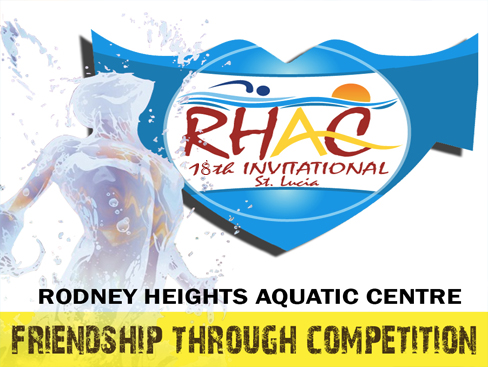 ST. LUCIA WEST INDIES19th INTER-CLUB INVITATIONAL SWIM MEETApril 5th - 9th, 2018SWIMMING SUMMONSThe Rodney Heights Aquatic Centre in St. Lucia West Indies extends to you a cordial invitation to attend our 19TH INTERNATIONAL CLUB INVITATIONAL MEET to be held in St. Lucia from Thursday, April 5th to Sunday, April 8th for Swimming and Monday April 9th for our Second Open Water Competition, 2018. Sanctioned by the St. Lucia Amateur Swimming Association in accordance with FINA Rules.Course:  8-lane 25 meter pool with Colorado Electronic Timing.  Hy-Tek Software.                False Start FINA rule “SW 4.4” will be in effect:  NO FALSE STARTS  STARTS WILL BE OVER THE TOP WHERE POSSIBLEALL EVENTS are TIMED FINALS Use of audio or visual recording devices, including a cell phone, is not permitted in changing areas, rest rooms or locker rooms. NO recording equipment will be used as part of a protest to any call by the officials.Age Groups: Individual Events     6 - Under, 7 - 8, 9 – 10, 11 – 12, 13 – 14, 15 & Over                     Relays                     10 & Under, 11 – 14, 15 – Over  The age of the swimmer on December 31, 2017 will determine the age group that the swimmer is eligible to swim. Qualifications: Competitors must be amateurs as defined by FINA and registered swimmers with the Federation of the country sanctioning their participation. All local swimmers must be registered by SLASA.Agenda Thursday, April 5, 2018			Arrival of Teams 						Technical Meeting             	   3:00 PM                                              		Session 1 Warm-Up           	   4:00 – 5:20 PM                                               		Session 1 Championships       	  5:30 PM Start						 Friday, April 6, 2018 			Session 2 Warm-Up           	   7:00 AM – 8:30 AM                                               		Session 2 Championships            8:45 AM Start Friday, April 6, 2018 			Session 3 Warm-Up            	   4:00 PM – 5:30 PM      			                       	Opening Ceremony            	   5:40 PM – 6:00 PM     						Session 3 Championships            6:00 PM Start  Saturday, April 7, 2018			Session 4 Warm-Up            	   7:00 AM – 8:30 AM  						Session 4 Championships            8:45 AM Start Saturday, April 7, 2018			Session 5 Warm-Up                     4:00 PM – 5:30 PM  						Session 5 Championships 	   5:45 PM StartSunday, April 8, 2018			Session 6 Warm-Up           	   7:00 AM – 8:30 AM                                              	          Session 6 Championships            8:45 AM Start 						Sprint Challenge Immediately following Event 164		        Closing Awards Ceremony 30 min following finish of meet  ***NOTE: Meet Director will determine if sessions start times will be adjusted or if any age groups need to be moved to a different session based on the number of entries received.  Entry deadline : Friday, March 16th.  A time line will be established and forwarded to each team by Friday, March 23th. Monday, April 9, 2018			Open Water Swim			   6:30 AM registration						St. Lucia Yacth Club         Rodney Bay		          	   7:30 AM StartRegistration and Entries All Entries must be made in Hy-Tek Meet Manager format electronically.  They must arrive by Friday, March 16th 2017.  (The required Hy-Tek format AND the Excel PDF sheet must be  sent to dsw.slu@gmail.com .  Entries not submitted in Meet Manager or Team Manager format will not be accepted and will be returned.  The Meet Director will not be held responsible if there is no time to properly resubmit the entry. NO LATE ENTRIES WILL BE ACCEPTED. Please place in the subject heading in your email “RHAC INVITE ENTRIES” with the club name.  All Checks should be made payable to RHAC.Entries should be returned to the following address:   Rodney Heights Aquatic Centre   Meet Director:  Dr. Diane S. Worrell     e-mail:  dsw.slu@gmail.com  Phone: (758) 450-7946   or (758) 519-4226 cell           RULES AND REGULATIONS: 1. There is NO limit to the number of swimmers which your club can enter in an individual    event, however, only the two fastest swimmers will score team points. There shall be     neither substitutes nor alternatives in individual events.2. There is no limit to the number of Relay Teams a Club can enter in an event,     however, only one relay team will score points. 3. There is 3 Event restriction on the number of events in which an individual competitor     may participate IN ANY SESSION but no more than 10 events per competitor for the entire    meet.  A swimmer may swim exhibition for additional events only if space exists in a heat.      Meet Fees Apply.4. Heats will be announced and all swimmers missing their respective heat will not be    allowed to take part in that event.5. Where an event is not available in an event in a specific age group, Swim Ups will only     be allowed if space is available in a heat in that event.  No new heats will be created for     swim-ups. All swim ups will be exhibition only. Meet fees apply.6. Timed Trials are not available. NO DECK ENTRIES ALLOWED UNLESS they will fill the first     heat of an event.7. The fees are as follows:     (i)   US$ 30.00  - Team Fees     (ii)  US$ 2.50  - per swimmer event, no entry limit     (iii) US$ 10.00 - per entry for Relay Team     (iv) US$ 5.00   - per late/exhibition/deck entry after Entry Deadline.  Entries   will           only be allowed in heats with open lanes in an already seeded event.     (v)  US$ 5.00  - Penalty fee for swimmers who fail to scratch, or fail to           swim. This penalty must be paid before the swimmer is permitted to swim           further this Meet.      (vi) US $40  -  admin fee for team entries not submitted in Hy-tek format8. ENTRY FEES MUST BE PAID BEFORE START OF MEET IN ONE CHECK PER CLUB.     NB: If the entry fees are not paid before the start of the competition, a penalty equal to    15% of the entry fees will be added. 9. Swimmers competing in relay events must be registered in the meet and swim at least One (1)     individual event. 10. Relay cards are in duplicate, the original must be handed in to the Computer Room      thirty (30) minutes before the start of the first event of the Session; the copy must be      handed to the Head Lane Time keeper at the beginning of the event.       Any change must be made no later than four (4) events prior to the scheduled event           number; after that, only on the presentation of a valid medical certificate. The swimmers       must be named in order of swimming in accordance with FINA rules. 11.There will be positive check in forty five (45) minutes before start of each session for all       events 400m and above. Positive check in will be by signature and any swimmer NOT signed in       will be scratched from the event. Once a swimmer has been scratched, they will be allowed to swim       ONLY if the event has empty lanes(s) available in the SLOWEST HEAT on a first come basis.        Additional heats will not be added.12. Participating Clubs are responsible for providing a counter for the 800 metre and 1500      metre events. Clubs are required to submit, at least one week before the start of the meet,       a list of volunteers to act as Technical Officials and to perform other duties essential to the smooth      running of the competition. Clubs must submit the names of volunteers to the RHAC Office at least       one week before the start of the competition. Volunteers MUST report to the       volunteer desk at least 35 minutes before the start of the competition for registration and          assignment. Clubs are expected to provide the following number of volunteers     (non-compliant clubs will be excluded from participation):      • 1 - 10 swimmers entered: One (1) volunteer per session      • 11 - 20 swimmers entered: Four (4) volunteers per session      • 21 - 40 swimmers entered: Five (6) volunteers per session      • 41 or more swimmers entered: Eight (8) volunteers per session      • Unattached swimmers: One (1) volunteer for one (1) session 13.  In granting this sanction it is understood and agreed that SLASA (St. Lucia Amateur Swimming Association), RHAC and all other persons or entities in any way connected with sponsoring or holding this swim meet, shall be free from any liabilities, claims, demands, action, causes of action, losses, damages or expenses, of whatever kind of character, for damages arising out of or in connection with any injury to any person or any property damage during the conduct of the event.  RHAC is not responsible for lost items. By sending entries to this meet your club agrees with this release and hold harmless agreement.14.  Coaches must be registered with their respective federations.  Coaches are responsible for the conduct of their athletes and families and friends, as well as maintaining clean team areas during and following each session.  Only athletes, coaches and officials working the session are allowed on the deck.15.  As per FINA Rules, No Taping of swimmers will be allowed unless a letter from a Medical Doctor is submitted prior to the start of the technical meeting.  This must be on approval of the Meet Referee.AWARDS 1. Medals will be awarded to the first  three (3) places in each individual event.  Ribbons will be     awarded for 4th to 8th place. 2. Trophies will be awarded to the swimmer in each group, male and female, with the    highest number of points. Medals will be awarded to the swimmers with the 2nd and       3rd place points in each age group. Please note that there are no ties for the    age-group high-point awards.  In the event of more than one swimmer amassing    the same number of points at the end of the meet, the swimmer with the higher    number of individual victories will be given the award.  Should there be an equal    number of victories, the number of second place finishes, third place etc. shall be    the determining factor.3.  Trophies will be awarded to the 1st, 2nd, and 3rd placed Teams in the competition. 4.  Scoring shall be as follows:      Individual Events       9, 7, 6, 5, 4, 3, 2, 1             Relays Double Points 5.  Starts will be over the top wherever possible. 6.  RELAYS WILL BE AWARDED MEDALS for 1st to 3rd place ONLY.SPRINT CHALLENGE7.  The top 8 swimmers in 8 & Under,  9 - 12  & 13 & Over Age Groups Male and Female 50 freestyle      events will be invited to take part in the Sprint Challenge.  Round one will be a      50 Meter Sprint.      Four swimmers will be eliminated and the Final Four will go to Round Two which is a 25      Meter Dash.  The top one swimmer in each age group (8 & under, 10 - 12, and 13 & over) will win in     each age group. If either of the top 8 invite  swimmers does  not swim the next top time will be      invited to participate in the Challenge  ensuring 8 swimmers take part.      THIS EVENT WILL TAKE PLACE AT THE CLOSE OF ALL  SCORED EVENTS DURING      THE 30 MINUTES AWAITING THE CLOSING CEREMONY.       Sprint Challenge Winners will receive a special prize. Technical Meeting:  A short briefing will take place in the Officials Room for all coaches and team officials prior to the start of session 1 on Thursday, April 5th  at 3 pm.  All changes to the scheduled events for swimmers should have been done at the time confirmation of your entries were sent by return email.  This is not a scratch meeting.Protests: The designated team representative must file a signed protest to a referee decision with the meet referee within 30 minutes of the posted results of the event.  The cost of the protest will be $25 USD.  The protest will go to the protest committee that will be named prior to the meet start.  If the protest is upheld the fee will be returned to the team official. Programme: ALL EVENTS ARE TIMED FINALS.  Note:  For a seed time the FINA rule needs to be observed, it is a BEST OFFICIAL TIME ACHIEVED IN A LAST 12 MONTHS not a time you hope to achieve.  Only if you have no seed time should you enter NT. The Meet Referee may call an intermission if he/she deems it necessary to do so.The pool will be open each session 90 minutes prior to the meet for warm-up.  The Meet Director will decide the lanes for warmup and times before the start of the competition and this will be posted for each club in advance.  (Some adjustment may be made based on the number of Team Entries, TBA)Gate Entry Fees: The entry fee for spectators will be $10 EC per session for Adults and $5 EC for Children Under 10.  The season pass will be $50 EC which includes all sessions.  Please make note of how many passes your team requires prior to your arrival and the passes will be made available on arrival.  These passes will only be available during Sessions One and Two.Heat Sheets:  The Heat Sheets will be available for EC $10 per session.  Refreshments: Food and drinks will be available on the premises throughout the meet.  Group meal rates will be available each day and orders must be placed by 9:30 am each morning to be picked up during the lunch hours. FOOD AND FACILITY NOTECoolers are not allowed in the Aquatic Centre.  There is no food or drink (except water and sports drink) allowed in the pool area.  Glass containers of any type are not to be anywhere in the Aquatic Centre.  Please clean up after yourself.  No smoking is permitted in the facility. No loud noise makers will be allowed.  Flash cameras are not permitted during starts.  Spectators are asked to be silent for the starts.CLUBS REQUIRING ASSISTANCE WITH ACCOMMODATION OR TRANSPORTATION PLEASE CONTACT Dr. Worrell at dsw.slu@gmail.com. 19th RHAC INTER-CLUB INVITATIONALApril 5th - 9th, 2018SCHEDULE OF EVENTS           (All Events are Timed Finals)		OPEN WATER SUMMONS RHAC INTERCLUB INVITATIONAL PRESENTS ITS 2nd OPEN WATER CHAMPIONSHIPS 500M | 1K | 3K | 5K Monday, 9th April, 2018following the 18th RHAC Invitational Swim Meet   6:30 AM Registration7:30 AM StartVENUE:Reduit Beach Outside the St. Lucia Yatch ClubRodney BaySt. LuciaThe Rodney Heights Aquatic Centre invites you to come and experience its 2nd Open Water Swim Championships and swim with the finest swimmers from our region. More Details to Follow.  This event will be held in Conjunction with the Saint Lucia Amateur Swimming Association. 2018 RHAC 19th INVITATIONALEvent No.EventAge GroupThursday 5:30 p.m. START1 - 2100 M Individual Medley8 - Under3 - 4400 M Individual Medley9 - 105 - 6400 M Individual Medley11 - 127 - 8200 M Individual Medley13 - 149 - 10200 M Individual Medley15 - Over11 - 12200 M Freestyle9 - 1013 - 141500 M Freestyle11 & Over1500 QT is 30:00.00 Must Submit Proof of Time Friday 8:45 a.m. START15 - 1625 M Butterfly8 & Under17 - 18100 M Butterfly9 - 1019 - 20100 M Butterfly11 - 1221 - 22100 M Butterfly13 - 1423 - 24100 M Butterfly15 & Over25 - 2650 M Freestyle8 & Under27 - 2850 M Freestyle9 - 1029 - 3050 M Freestyle11 - 1231 - 3250 M Freestyle13 - 1433 - 3450 M Freestyle15 & Over35 - 3650 M Breaststroke8 - Under37 - 38200 M Breaststroke9 - 1039 - 40200 M Breaststroke11 - 1241 - 42200 M Breaststroke13 - 1443 - 44200 M Breaststroke15 & OverFriday 6:00 p.m. STARTOpening Ceremony 5:30 p.m.45 - 4625 M Backstroke8 & Under47 - 48100 M Backstroke9 - 1049 - 50100 M Backstroke11 - 1251 - 52100 M Backstroke13 - 1453 - 54100 M Backstroke15 - Over55 - 56100 M Freestyle8 & Under57 - 58400 M Freestyle9 - 1059 - 60400 M Freestyle11 - 1261 - 62400 M Freestyle13 - 1463 - 64400 M Freestyle15 - Over65 - 66200 M Medley Relay8 &Under67 - 68200 M Medley Relay9 - 1269 - 70200 M Medley Relay 13 & OverSaturday 8:30 a.m. START71 - 72100 M Butterfly7 - 873 - 74200 M Butterfly9 - 1075 - 76200 M Butterfly11 - 1277 - 78 200 M Butterfly13 - 1479 - 80200 M Butterfly15 & Over81 - 82200 M Freestyle8 & Under83 - 84100 M Freestyle9 - 1085 - 86100 M Freestyle11 - 1287 - 88100 M Freestyle13 - 1489 - 90100 M Freestyle15 & Over91 - 9250 M Backstroke8 & Under93 - 94200 M Backstroke9 - 1095 - 96200 M Backstroke11 - 1297 - 98200 M Backstroke13 - 1499 - 100200 M Backstroke15 & OverSaturday 5:45 p.m. START101 - 10225 M Breaststroke8 & Under103 - 10450 M Breaststroke9 - 10105 - 10650 M Breaststroke11 - 12107 - 10850 M Breaststroke13 - 14109 - 11050 M Breaststroke15 & Over111 - 112100 M Breaststroke8 & Under113 - 114800 M Freestyle9 & Over800 Free QT 16:00:00 Must Submit Proof115 - 116200 Individual Medley7 - 8117 - 118200 Individual Medley9 - 10119 - 120200 Individual Medley11 - 12121 - 122400 Individual Medley13 - 14123 - 124400 Individual Medley15 - Over125 - 126200 M Freestyle Relay8 & Under127 - 128200 M Freestyle Relay9 - 12129 - 130200 M Freestyle Relay13 & OverSunday 8:45 a.m. Start131 - 13250 M Butterfly8 - Under133 - 13450 M Butterfly9 - 10135 - 13650 M Butterfly11 - 12137 - 13850 M Butterfly13 - 14139 - 14050 M Butterfly15 - Over141 - 142143 - 14425 M Freestyle200 M Freestyle8 - Under11 - 12145 - 146200 M Freestyle13 - 14147 - 148200 M Freestyle15 - Over149 - 15050 M Backstroke9 - 10151 - 15250 M Backstroke11 - 12153 - 15450 M Backstroke13 - 14155 - 15650 M Backstroke15 - Over157 - 158100 M Breaststroke9 - 10159 - 160100 M Breaststroke11 - 12161 - 162100 M Breaststroke13 - 14163 - 164100 M Breaststroke15 - OverEntries based on 50 Free (25 - 34)SPRINT CHALLENGECoaches Do Not Submit EntriesTop 8 in Each Group Based on Events 25 - 34165 - 16650 M Freestyle8 & Under167 - 16850 M Freestyle9 - 12169 - 17050 M Freestyle13 & OverTop 4 in Each Group Based on Events 169 - 174171 - 17225 M Freestyle8 & Under173 - 17425 M Freestyle9 - 12175 - 17625 M Freestyle13 & Over